____________________________________________________________________________________________________________________ПОСТАНОВЛЕНИЕ                                                                        JОПот «16»   апреля     2021  г. №13с. КокоряОб утверждении Плана мероприятий по противодействию коррупции в Кокоринском  сельском поселении на 2021-2023 годы         В соответствии с Федеральным законом от 25.12.2008 №273-ФЗ «О противодействии коррупции»,  в целях обеспечения комплексного подхода к реализации мер по противодействию коррупции в Кокоринском  сельском поселении, администрация Кокоринского   сельского поселения ПОСТАНОВЛЯЕТ:       1.Утвердить План мероприятий по противодействию коррупции в Кокоринском  сельском поселении на 2021-2023 годы согласно приложению.         2. Настоящее постановление подлежит обнародованию на информационном стенде администрации и размещению в сети Интернет на официальном сайте администрации Кокоринского  сельского поселения.      3. Настоящее постановление вступает в силу с момента обнародования.        Глава  Кокоринского         сельского поселения:                                              В.Н.Уванчиков Приложениек постановлению администрации                     Кокоринского   сельского поселенияот 16.04.2021 № 13План мероприятий  
по противодействию коррупции в администрации 
Кокоринского   сельского поселения на 2021 – 2023 годыРОССИЙСКАЯ ФЕДЕРАЦИЯ РЕСПУБЛИКА АЛТАЙКОШ-АГАЧСКИЙ РАЙОНСЕЛЬСКАЯ АДМИНИСТРАЦИЯКОКОРИНСКОГО СЕЛЬСКОГО ПОСЕЛЕНИЯ649786 с. Кокоря ул. Молодежная, 1тел. 22-1-97kokorjasp@mail.ru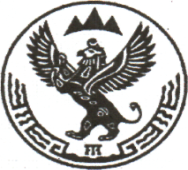 РОССИЯ ФЕДЕРАЦИАЗЫАЛТАЙ РЕСПУБЛИКАКОШ-АГАШ АЙМАККОКОРУ JУРТ JЕЕЗЕЗИНИН АДМИНИСТРАЦИЯЗЫ649786 Кокору j.Молодежный ором, 1тел. 22-1-97kokorjasp@mail.ru№ п/пМероприятияСрок исполнения (годы)Ответственные исполнители12341.Обеспечение правовых и организационных мер, направленных на противодействие коррупцииОбеспечение правовых и организационных мер, направленных на противодействие коррупцииОбеспечение правовых и организационных мер, направленных на противодействие коррупции1.1.Разработка проектов муниципальных нормативных правовых актов по противодействию коррупции2021 - 2023Специалист администрации 1.2.Мониторинг проведения антикоррупционной экспертизы муниципальных правовых актов и проектов муниципальных правовых актов2021 - 2023Специалистадминистрации1.3.Работа по учету рекомендаций об устранении коррупционных факторов, выявленных в нормативных правовых актах2021 - 2023Ведущий специалист администрации  1.4.Организация исполнения законодательных актов  в области противодействия коррупции, создание условий, затрудняющих возможность коррупционного поведения и обеспечивающих снижение уровня коррупции2021 - 2023Ведущий специалист администрации  2.Совершенствование механизма контроля соблюдения ограничений и запретов, связанных с прохождением муниципальной службыСовершенствование механизма контроля соблюдения ограничений и запретов, связанных с прохождением муниципальной службыСовершенствование механизма контроля соблюдения ограничений и запретов, связанных с прохождением муниципальной службы2.1.Доведение до лиц, замещающих должности муниципальной службы в администрации Кокоринского    сельского поселения положений законодательства Российской Федерации о противодействии коррупции 2021 - 2023Ответственное лицо за работу по профилактике коррупционных и иных правонарушений2.2.Организация работы по представлению сведений о доходах, расходах, имуществе и обязательствах  имущественного характера гражданами, претендующими на замещение должностей муниципальной службы, муниципальными служащими, а также о доходах, расходах, имуществе и обязательствах имущественного характера   их супруги (супруга) и несовершеннолетних детей2021- 2023Ответственное лицо за ведение кадровой работы администрации Кокоринского  сельского поселения, специалисты администрации2.3.Организация проверки достоверности и полноты сведений о доходах, расходах, об имуществе и обязательствах имущественного характера, представляемых муниципальными служащими2021 - 2023(при наличии оснований)Ответственное лицо за ведение кадровой работы администрации 2.4.Организация размещения сведений о доходах, расходах, об имуществе и обязательствах имущественного характера лиц, замещающих должности муниципальной службы, их супруги (супруга) и несовершеннолетних детей на официальном сайте администрации Кокоринского  сельского поселения2021 - 2023Ответственное лицо за ведение кадровой работы администрации2.5.Контроль за  соблюдением  лицами, замещающими муниципальные должности  Кокоринского  сельского поселения  и муниципальными служащими , замещающими должности муниципальной службы Кокоринского   сельского поселения ( далее- муниципальные служащие)  запретов, ограничений и  требований , установленных в целях противодействия коррупции, в том числе мер по предотвращению  и (или)   урегулированию конфликта интересов, а также за привлечением указанных лиц к ответственности в случае их не соблюдения2021-2023Глава поселения,ответственное лицо за ведение кадровой работы администрации,  специалисты администрации  2.6.Осуществление организационных, разъяснительных и иных мер по соблюдению лицами, замещающими муниципальные должности, и муниципальными служащими запретов, ограничений и по исполнению требований, установленных в целях противодействия коррупции, в том числе  мер по предотвращению и (или) урегулированию конфликта интересов, ограничений, касающихся получения подарков2021-2023Глава поселения,ответственное лицо за ведение кадровой работы администрации2.7.Обеспечение реализации муниципальными служащими обязанности уведомлять представителя нанимателя о случаях обращения к ним каких-либо лиц в целях склонения их к совершению коррупционных правонарушений. 2021-2023Глава поселения,ответственное лицо за ведение кадровой работы администрации 2.8.Обеспечение соблюдения муниципальными служащими администрации Кокоринского  сельского поселения служебного поведения муниципальных служащих администрации  Кокоринского   сельского поселения2021 - 2023Глава поселения,ответственное лицо за ведение кадровой работы администрации 2.9.Анализ результатов проверок соблюдения муниципальными служащими администрации Кокоринского   сельского поселения ограничений и запретов, связанных с прохождением  муниципальной службы; проверок сведений о доходах, расходах, об имуществе и обязательствах имущественного характера, а также их супруги (супруга) и несовершеннолетних детей; практики выявления и устранения нарушений служебного поведения муниципальных служащих администрации Кокоринского    сельского поселения2021 - 2023Ответственное лицо за ведение кадровой работы администрации 2.10.Проведение аттестации муниципальных служащих администрации  Кокоринского  сельского поселения на соответствие замещаемой должности2021 - 2023Ответственное лицо за ведение кадровой работы администрации 2.11.Обеспечение использования с 1  января 2021 года при заполнении справок о доходах,  расходах, об имуществе и обязательствах имущественного характера специального программного обеспечения «Справки БК» лицами, претендующими на замещение муниципальных должностей и должностей муниципальной службы, а также лицами, замещающими муниципальные должности и должности муниципальной службы, осуществление полномочий  по которым влечет за собой обязанность предоставлять сведения о своих доходах, расходах, об имуществе и обязательствах имущественного характера, о доходах. Расходах, об имуществе и обязательствах имущественного характера своих супругов и несовершеннолетних детей2021-2023Глава поселения,ответственное лицо за ведение кадровой работы администрации2.12.Анализ жалоб и обращений граждан о фактах обращений в целях склонения муниципальных служащих администрации Кокоринского   сельского поселения  совершению коррупционных правонарушений2021 - 2023Ответственное лицо за ведение кадровой работы администрации 3.Противодействие коррупции в сфере закупок товаров, работ, услуг для обеспечения муниципальных нужд, совершенствование порядка использования муниципального имуществаПротиводействие коррупции в сфере закупок товаров, работ, услуг для обеспечения муниципальных нужд, совершенствование порядка использования муниципального имуществаПротиводействие коррупции в сфере закупок товаров, работ, услуг для обеспечения муниципальных нужд, совершенствование порядка использования муниципального имущества3.1.Контроль за соблюдением требований Федерального закона от 05.04.2013 № 44-ФЗ «О контрактной системе в сфере закупок товаров, работ, услуг для обеспечения государственных и муниципальных нужд» при размещении заказов на поставки товаров, выполнение работ, оказание услуг для муниципальных нужд2021 - 2023Главный бухгалтер администрации 3.2.Обеспечение финансового контроля и контроля за выполнением муниципальных контрактов на поставку товаров, выполнение работ, оказание услуг для муниципальных нужд2021 - 2023Главный бухгалтер администрации3.3.Мониторинг результативности использования бюджетных средств при  осуществлении закупок товаров, работ, услуг для обеспечения муниципальных нужд Кокоринского   сельского поселения путем конкурсов и аукционов2021-2023Главный бухгалтер администрации3.4.Размещение информации о проведении закупок товаров, работ, услуг для обеспечения муниципальных нужд на официальном сайте Единой информационной системы в сфере закупок2021 - 2023Главный бухгалтер администрации3.5.Разработка проектов правовых актов в сфере реализации мер, направленных на противодействие коррупции в сферах размещения заказов, осуществления закупок и иных конкурентных процедур2021 - 2023Главный бухгалтер администрации3.6.Организация учета и ведение реестра имущества, находящегося в муниципальной собственности. Контроль за сохранностью и использованием по назначению муниципального имущества.Размещение информации в СМИ и на официальном сайте администрации Кокоринского   сельского поселения:-о возможности заключения договоров аренды муниципального недвижимого имущества;-о приватизации муниципального имущества, их результатах;-о предстоящих торгах по продаже, представлении в аренду муниципального имущества и результатах проведенных торгов2021 - 2023Главный бухгалтер администрации 3.7.Проведение проверок целевого и эффективного использования средств бюджета Кокоринского  сельского поселения, а также бюджетных средств, поступивших из республиканского  и федерального бюджетов2021-2023 Финансовый отдел администрации Кош-Агачского  муниципального района (по соглашению), сельский Совет Кокоринского  сельского поселения 3.8Анализ и внесение изменений в административные регламенты исполнения муниципальных функций (предоставления муниципальных услуг)2021-2023 Специалисты администрации 3.9Обеспечение межведомственного электронного взаимодействия субъектов информационного обмена, предусмотренного Федеральным законом от 27 июля 2010 года № 210-ФЗ «Об организации предоставления государственных и муниципальных услуг»2021-2023Специалисты администрации 4.Организация антикоррупционного образования и пропаганды, формирование нетерпимого отношения к коррупцииОрганизация антикоррупционного образования и пропаганды, формирование нетерпимого отношения к коррупцииОрганизация антикоррупционного образования и пропаганды, формирование нетерпимого отношения к коррупции4.1.Участие в семинарах Кош-Агачского муниципального района по вопросам участия в реализации антикоррупционной политики в муниципальном образовании «Кош-Агачский муниципальный район Республики Алтай», в том числе по формированию в обществе нетерпимого отношения к коррупционным проявлениям2021 - 2023Глава  сельского поселения5.Обеспечение открытости и доступности деятельности администрации Кокоринского   сельского поселенияОбеспечение открытости и доступности деятельности администрации Кокоринского   сельского поселенияОбеспечение открытости и доступности деятельности администрации Кокоринского   сельского поселения5.1.Обеспечение своевременности и полноты размещения информации о деятельности администрации  сельского поселения на официальном сайте администрации Кокоринского  сельского поселения2021 - 2023Ответственное лицо за размещение информации на сайте5.2.Мониторинг сведений о  бюджетных средствах, затраченных на реализацию программ (планов) по противодействию коррупции2021-2023Главный бухгалтер администрации5.3.Обеспечение работы с гражданами и организациями и получение информации о фактах совершения коррупционных правонарушений муниципальными служащими администрации Кокоринского   сельского поселения2021 - 2023Ответственное лицо за ведение кадровой работы администрации 5.4.Прием граждан по вопросам противодействия коррупции в администрации Кокоринского   сельского поселения2021- 2023Глава  сельского поселения5.5.Организация предоставления населению информации о бюджетном процессе в администрации  сельского поселения на официальном сайте администрации Кокоринского   сельского поселения2021 - 2023Главный бухгалтер администрации6.Организационное обеспечение мероприятий по противодействию коррупцииОрганизационное обеспечение мероприятий по противодействию коррупцииОрганизационное обеспечение мероприятий по противодействию коррупции6.1.Отчет о фактах, выявленных в ходе анализа жалоб, отзывов и предложений граждан, на предмет наличия в них информации о коррупции со стороны сотрудников администрации  сельского поселения2021 - 2023Ответственное лицо за ведение кадровой работы администрации 6.2.Анализ публикаций в средствах массовой информации на предмет наличия сведений о фактах коррупции; обращений граждан, поступающих на официальный сайт администрации  сельского поселения,  по телефону2021 - 2023, ежемесячноОтветственное лицо за ведение кадровой работы администрации 7.Межведомственная координация по вопросам противодействия коррупции в муниципальном образовании «Кокоринское   сельское поселение Кош-Агачского  муниципального района»Межведомственная координация по вопросам противодействия коррупции в муниципальном образовании «Кокоринское   сельское поселение Кош-Агачского  муниципального района»Межведомственная координация по вопросам противодействия коррупции в муниципальном образовании «Кокоринское   сельское поселение Кош-Агачского  муниципального района»7.1.Привлечение общественности к обсуждению проекта  бюджета поселения, дополнений  и изменений к нему2021-2023Главный бухгалтер администрации7.2.Обеспечение эффективного взаимодействия с институтами гражданского общества, правоохранительными органами и другими государственными органами по вопросам организации противодействия коррупции2021-2023Глава поселения, ответственное лицо за ведение кадровой работы администрации 7.3.Обеспечение взаимодействия  администрации  сельского поселения со средствами массовой информации по вопросам противодействия  коррупции2021-2023Ответственное лицо за ведение кадровой работы администрации 7.4.Организация принятия мер по предупреждению коррупции в организациях, подведомственных администрации Кокоринского  сельского поселения2021-2023Глава поселения, ответственное лицо за ведение кадровой работы администрации 